Инструкция по выполнению изучить теоретический материал; выучить наизусть ТЕРМИНЫ и названия функциональных групп; ответить на вопросы. Азотсодержащие соединенияАзотсодержащие соединения содержат хотя бы один атом азота в молекуле. К таким соединениям относятся, в частности, амины, аминокислоты и белки.Азот может входить в органические соединения в виде нитрогруппы NO2, аминогруппы NH2 и амидогруппы (пептидной группы) – C(O)NH, причем всегда атом азота будет непосредственно связан с атомом углерода.Нитросоединения получают при прямом нитровании предельных углеводородов азотной кислотой (давление, температура) или при нитровании ароматических углеводородов азотной кислотой в присутствии серной кислоты, например: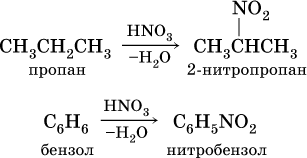 Низшие нитроалканы (бесцветные жидкости) используются как растворители пластмасс, целлюлозного волокна, многих лаков, низшие нитроарены (желтые жидкости) – как полупродукты для синтеза аминосоединений.В большинстве природных органических соединений азот входит в состав  NH2-аминогруппы.Амины.Амины — это производные аммиака, в молекуле которого один или более атомов водорода замещены на радикал: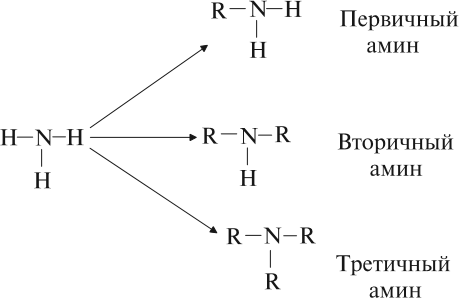 Если замещен один атом водорода, то образуется первичный амин. Например, метиламин 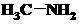 Если замещены 2 атома водорода, то образуется вторичный амин. Например, диметиламин. 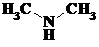 При замещении всех 3 атомов водорода в аммиаке, образуется третичный амин. Например, триметиламин. 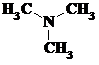 Разнообразие аминов определяется не только числом замещенных атомов водорода, но и составом углеводородных радикалов. СnН2n+1 -NН2  – это общая формула первичных аминов.Нахождение аминов в природе Амины широко распространены в природе, так как образуются при гниении живых организмов. Например, с триметиламином вы встречались неоднократно. Запах селедочного рассола обусловлен именно этим веществом. Обиходное словосочетание “трупный яд”, встречающиеся в художественной литературе, связано с аминами.Номенклатура аминов1. В большинстве случаев названия аминов образуют из названий углеводородных радикалов и суффикса амин.CH3-NH2                   МетиламинCH3-CH2-NH2          Этиламин Различные радикалы перечисляются в алфавитном порядке.CH3-CH2-NH-CH3 Метилэтиламин  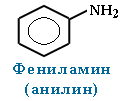 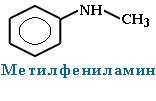 При наличии одинаковых радикалов используют приставки ди и три. (CH3)2NH  Диметиламин 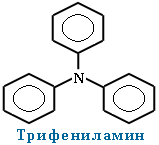 2. Первичные амины часто называют как производные углеводородов, в молекулах которых один или несколько атомов водорода замещены на аминогруппы -NH2. В этом случае аминогруппа указывается в названии суффиксами амин (одна группа -NH2), диамин (две группы -NH2) и т.д. с добавлением цифр, отражающих положение этих групп в главной углеродной цепи.Например:CH3-CH2-CH2-NH2                       пропанамин-1H2N-CH2-CH2-CH(NH2)-CH3     бутандиамин-1,36. Изомерия аминовСтруктурная изомерия- углеродного скелета, начиная с С4H9NH2: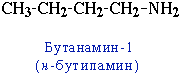 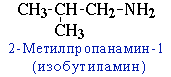 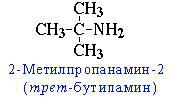 - положения аминогруппы, начиная с С3H7NH2: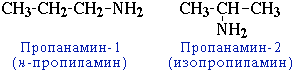 - изомерия аминогруппы, связанная с изменением степени замещенности атомов водорода при азоте, т.е. между типами аминов: 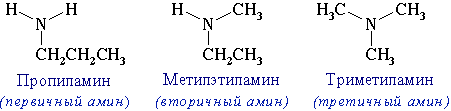 Получение аминов Из-за запаха низшие амины долгое время принимали за аммиак, пока в 1849 году французский химик Шарль Вюрц не выяснил, что в отличие от аммиака, они горят на воздухе с образованием углекислого газа. Он же синтезировал метиламин и этиламин.1842 г Н. Н. Зинин получил анилин восстановлением нитробензола - в промышленностиВосстановление нитросоединений:R-NO2 + 6[H] t,kat-Ni → R-NH2 + 2H2OилиR-NO2+3(NH4)2S t, Fe в кислой среде →R-NH2 +3S↓ +6NH3↑ + 2H2O (р. Зинина)Другие способы:1). ПромышленныйCH3Br + 2NH3 t, ↑p → CH3-NH2 + NH4Br2). Лабораторный - Действие щелочей на соли алкиламмония(получение первичных, вторичных, третичных аминов):[R-NH3]Hal+ NaOH t → R-NH2 + Na Hal + H2O    (Hal – галоген)3). Действием галогеналканов на первичные алифатические и ароматические амины получают вторичные и третичные амины, в том числе, смешанные.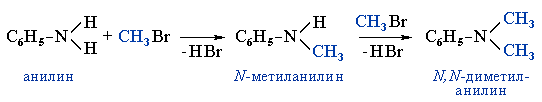 Свойства аминовФизические свойства:Амины с небольшим числом атомов углерода в молекуле очень похожи на аммиак. Поэтому, описывая свойства аминов, полезно вспоминать аналогичные свойства аммиака. Так, метиламин, как и аммиак — ядовитый газ с резким запахом, хорошо растворимый в воде. Метиламин, диметиламин и триметиламин — газы, средние члены алифатического ряда - жидкости, высшие — твердые вещества. Низшие амины имеют характерный «рыбный» запах, высшие не имеют запаха.Пройдите по ссылке, просмотрите видеофрагмент: https://youtu.be/aaQnmYzDBnAЗАДАНИЕ ДЛЯ СТУДЕНТА:Внимательно изучите теоретический материалДайте письменно ответы на вопросы:1. Что такое амины? 2. Каковы физические свойства предельных аминов и анилина?3. Что такое нитросоединения?4. Что такое анилин? Приведите полную и сокращенную структурную и молекулярные формулы.5. Допишите уравнения реакций, характеризующие свойства неорганического соединения – аммиака: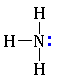 	а) NH3+H2O⇄	b) NH3+HCl=c) 2NH3+H2SO4 =ДисциплинаДУД01. ХимияГруппа ОБГ20Тема занятия  Азотсодержащие соединенияСрок выполнения22.09-23.09Критерии оцениванияСвоевременность выполнения задания,Точность ответов на вопросы,Качество конспекта.